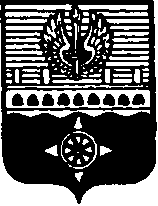 СОВЕТ ДЕПУТАТОВ МУНИЦИПАЛЬНОГО ОБРАЗОВАНИЯ ГОРОД ВОЛХОВ ВОЛХОВСКОГО МУНИЦИПАЛЬНОГО РАЙОНАЛЕНИНГРАДСКОЙ ОБЛАСТИРЕШЕНИЕот  25  сентября  2018  года                                                                           №  37На основании пункта 27 части 2 статьи 24 Устава муниципального образования город Волхов Волховского муниципального района Ленинградской области, Совет депутатов муниципального образования город Волхов Волховского муниципального района Ленинградской областирешил:1. Установить с 06 ноября 2018 года МУП «ГОСТИНИЧНЫЙ КОМПЛЕКС» стоимость предоставляемой платной гостиничной услуги посуточного проживания в гостинице по адресу: Ленинградская область,  город Волхов, улица Волгоградская, дом 23 в размере согласно Приложению к настоящему решению.2. Настоящее решение вступает в силу с 06 ноября 2018 года, но не ранее, чем по истечении одного месяца со дня его официального опубликования в газете «Волховские огни».3. Контроль за исполнением настоящего решения возложить на постоянную депутатскую комиссию по жилищно-коммунальному хозяйству, строительству и благоустройству. Глава муниципального образованиягород ВолховВолховского муниципального района Ленинградской области                                                                    Напсиков В.В.Утвержденорешением  Совета депутатовМО город ВолховВолховского муниципального районаот 25 сентября 2018 года № 37Приложение Стоимость услуг посуточного проживания в гостинице,  расположенной по адресу: г. Волхов, ул. Волгоградская, дом 23Об установлении тарифа на гостиничные услуги по адресу: Ленинградская область, г. Волхов, ул. Волгоградская, дом 23Категория номера	Категория номера	Описание номераСтоимость, руб.за сутки  ПримечаниеЛЮКС1-местныйНомер состоит из гостиной и изолированной спальни. В спальне 2-х спальная кровать, тумба прикроватная, шкаф, комод, пуф, телевизор, холодильник.Санузел с большой ванной.4000За номер СТАНДАРТ1-местный2-местный Номер укомплектован: кровати, тумбочки прикроватные, шкаф, стулья, стол, кресло, холодильник, телевизор, санузел с ванной.210021001050За номерЗа номерПри двухместном заселении за местоСТАНДАРТНЫЙ БЛОК1-местный2-местный3-местныйНомер состоит из двух спальных комнат, одной прихожей, одного санузла с ванной. Укомплектован: кровати, стол, шкаф, мягкие стулья, тумбы прикроватные, вешалка с багажной полкой, холодильник, телевизор. 150019009502300770За  блокЗа блокПри двухместном заселении за местоЗа блокПри двухместном и трехместном заселении за местоЭКОНОМ1-местный2-местный3-местный4-местныйНомер укомплектован: кровать, тумбочки прикроватные, стол, стулья. Душ и санузел на этаже.950135067517505852150540За  номерЗа номерПри двухместном заселении за местоЗа номерПри двухместном и трехместном заселении за номерЗа номерПри двухместном, трехместном ичетырехместном заселении за номерХОСТЕЛ 5этаж1-местный2-местный3-местныйНомер укомплектован:  кровати, тумбочки прикроватные, платяной шкаф, стулья. Душ и санузел на этаже.750500400За местоЗа местоЗа место